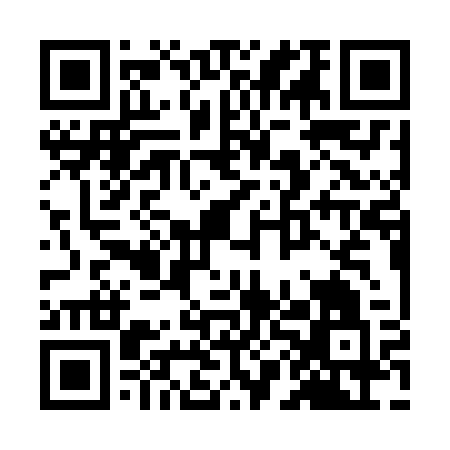 Ramadan times for Rabacos, PortugalMon 11 Mar 2024 - Wed 10 Apr 2024High Latitude Method: Angle Based RulePrayer Calculation Method: Muslim World LeagueAsar Calculation Method: HanafiPrayer times provided by https://www.salahtimes.comDateDayFajrSuhurSunriseDhuhrAsrIftarMaghribIsha11Mon5:205:206:4912:414:506:356:357:5912Tue5:185:186:4712:414:516:366:368:0013Wed5:175:176:4512:414:526:376:378:0114Thu5:155:156:4412:414:536:386:388:0215Fri5:135:136:4212:404:536:396:398:0316Sat5:125:126:4112:404:546:406:408:0417Sun5:105:106:3912:404:556:416:418:0518Mon5:085:086:3812:394:566:426:428:0619Tue5:075:076:3612:394:566:436:438:0720Wed5:055:056:3512:394:576:446:448:0821Thu5:035:036:3312:394:586:456:458:0922Fri5:025:026:3112:384:596:466:468:1023Sat5:005:006:3012:384:596:476:478:1124Sun4:584:586:2812:385:006:486:488:1325Mon4:574:576:2712:375:016:496:498:1426Tue4:554:556:2512:375:016:506:508:1527Wed4:534:536:2312:375:026:516:518:1628Thu4:514:516:2212:375:036:526:528:1729Fri4:504:506:2012:365:036:536:538:1830Sat4:484:486:1912:365:046:546:548:1931Sun5:465:467:171:366:057:557:559:201Mon5:445:447:161:356:057:567:569:222Tue5:425:427:141:356:067:577:579:233Wed5:415:417:131:356:077:587:589:244Thu5:395:397:111:346:077:597:599:255Fri5:375:377:091:346:088:008:009:266Sat5:355:357:081:346:088:008:009:287Sun5:345:347:061:346:098:018:019:298Mon5:325:327:051:336:108:028:029:309Tue5:305:307:031:336:108:038:039:3110Wed5:285:287:021:336:118:048:049:32